Информационная справкао «Доступной среде»обучающихся с ограниченными возможностями здоровьяМБОУ СОШ № 4 г. Боготола. В МБОУ СОШ № 4  в 2023 -2024 учебном году обучаются 97  детей с нарушением интеллекта  по Адаптированным основным общеобразовательным   программам   для обучающихся с умственной отсталостью (вариант 1, вариант 2)  в отдельных классах с 4-го по 9-ый.   5 обучающихся с 1-3 класс обучаются инклюзивно с детьми не имеющими ограничений здоровья.  Таким образом,  количество детей с ОВЗ в школе составляет 102 человека.  С сентября 2023 года все обучающиеся с ОВЗ обучаются по Адаптированным основным общеобразовательным программам для обучающихся с умственной отсталостью (интеллектуальными нарушениями (вариант 1, вариант 2)), составленным на основе Федерального государственного  образовательного стандарта для обучающихся с умственной отсталостью (интеллектуальными нарушениями) и  Федеральной адаптированной основной общеобразовательной программой для обучающихся с умственной отсталостью.      Неотъемлемой частью учебного  плана АООП  являются коррекционно-развивающие занятия.     Целью программы коррекционно-развивающих занятий  является обеспечение успешности освоения АООП обучающихся с умственной отсталостью. Коррекционная работа представляет собой систему комплексного психолого-медико-педагогического сопровождения обучающихся в условиях образовательного процесса, направленного на освоение ими АООП, преодоление и/или ослабление имеющихся у них недостатков в психическом и физическом развитии.    Коррекционная работа с обучающимися с умственной отсталостью (интеллектуальными нарушениями) проводится:-  в рамках образовательного процесса через содержание и организацию образовательного процесса (индивидуальный и дифференцированный подход, сниженный темп обучения, структурная простота содержания, повторность в обучении, активность и сознательность в обучении);-  в рамках внеурочной деятельности в форме специально организованных индивидуальных и групповых занятий (реализация  программ коррекционно-развивающих курсов «Психокоррекционные занятия», «Логопедические занятия», «Ритмика» и курсов внеурочной деятельности по направлениям «Спортивно-оздоровительное», «Информационная культура», «Учение с увлечением», «Художественно-эстетическое», «Коммуникативное»);- в рамках психологического и социально-педагогического сопровождения обучающихся (реализация коррекционно-развивающих программ специалистов, коррекционно-развивающие занятия специалистов  с обучающимися).    Программа коррекционной работы предусматривает создание специальных условий обучения и воспитания, позволяющих учитывать особые образовательные потребности детей с ограниченными возможностями здоровья посредством индивидуализации и дифференциации  образовательного процесса.   Программа коррекционной работы предусматривает как вариативные формы получения образования, так и различные варианты специального сопровождения детей с ограниченными возможностями здоровья. Варьироваться могут степень участия специалистов психолого-педагогического сопровождения развития обучающихся (далее  -  Сопровождение), а также организационные формы работы.  Направления работы:- диагностическая работа обеспечивает своевременное выявление детей с ограниченными возможностями здоровья, проведение их комплексного обследования и подготовку рекомендаций по оказанию им психолого-медико-педагогической помощи в условиях Школы;- коррекционно-развивающая работа обеспечивает своевременную специализированную помощь в освоении содержания образования и коррекцию недостатков в физическом и (или) психическом развитии детей с ограниченными возможностями здоровья в условиях Школы; способствует формированию универсальных учебных действий у обучающихся (личностных, регулятивных, познавательных, коммуникативных);- консультативная работа обеспечивает непрерывность специального сопровождения детей с ограниченными возможностями здоровья и их семей по вопросам реализации дифференцированных психолого-педагогических условий обучения, воспитания, коррекции, развития и социализации обучающихся;- информационно-просветительская работа направлена на разъяснительную деятельность по вопросам, связанным с особенностями образовательного процесса для данной категории детей, со всеми участниками образовательного процесса — обучающимися (как имеющими, так и не имеющими недостатки в развитии), их родителями (законными представителями), педагогическими работниками.- социально-педагогическое сопровождение представляет собой взаимодействие специалистов, реализующих программу коррекционной работы с социальными педагогами, обучающимися, родителями (законными представителями), направленное на создание условий и обеспечение наиболее целесообразной помощи и поддержки.Обеспечение  беспрепятственного  доступа в здания образовательной организацииОбразовательное учреждение имеет два учебных корпуса (корпус А, корпус В). При входе в оба здания имеются пандусы с поручнями, расширены дверные проемы, отсутствуют пороги,  что обеспечивает беспрепятственный доступ в здания. На входных дверях обоих зданий имеются таблички  с информацией  о режиме работы школы и плана – схемы 1-х этажей, выполненные с использованием рельефно-точечного шрифта (шрифта Брайля).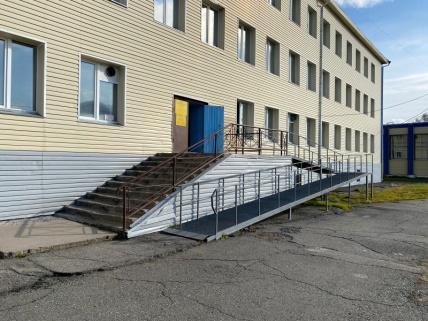 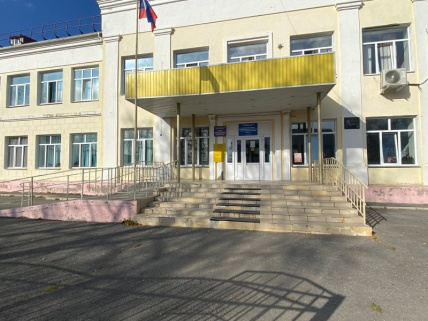      В корпусе Б вдоль стен первого этажа  имеются поручни, которые помогают детям с нарушением опорно-двигательного аппарата передвигаться по школе, имеются опоры сиденья для детей с ДЦП.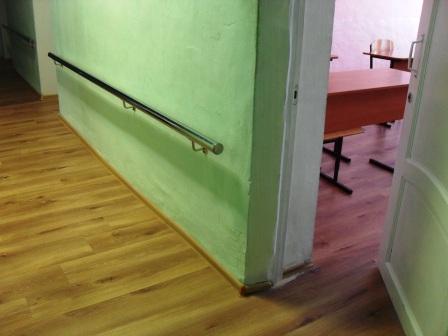 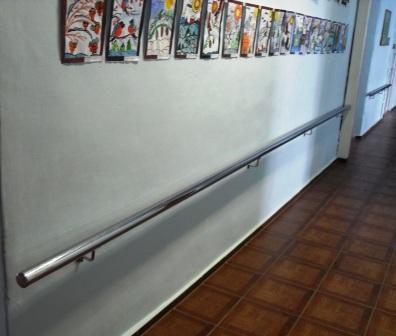 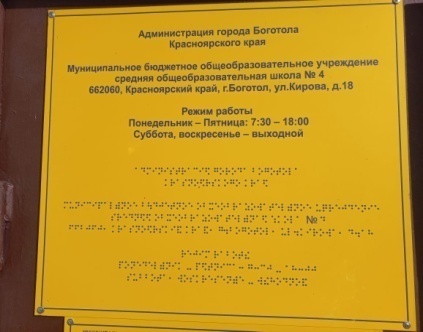 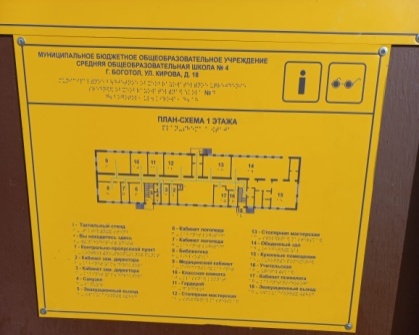 Специально оборудованные учебные кабинеты    Особая роль при организации образовательного процесса обучающихся по Адаптированной основной общеобразовательной программы уделяется психолого-педагогическому сопровождению. Для обучающихся проводятся индивидуальные, подгрупповые и групповые коррекционно-развивающие занятия следующие специалисты: 2  педагога-психолога, 3  учителя-дефектолога, 2  учителя-логопеда, 1 социальный педагог. Для проведения диагностической, коррекционно-развивающей и консультативной работы оборудованы кабинеты специалистов: 2 кабинета педагога-психолога, 2 кабинета учителя-дефектолога,  2 кабинета учителя-логопеда, 1 кабинет социального педагога. Все кабинеты оснащены необходимыми дидактическими, наглядными и информационными материалами. Для стимуляции сенсорной деятельности и двигательной активности детей, имеющих сенсорные нарушения, снятия мышечного и психоэмоционального  напряжения, тревожности и беспокойства, агрессивности, стабилизации положительного эмоционального состояния  в  2023 году  в школе была открыта сенсорная комната.Объекты для проведения практических занятий, приспособленных для использования инвалидами и лицами с ограниченными возможностями здоровья     В рамках учебного плана Адаптированной основной общеобразовательной программы  реализуется учебный предмет «Основы социальной жизни» . Цель данного предмета заключается  в дельнейшем развитии и совершенствовании социальной (жизненной) компетенции; навыков самостоятельной, независимой жизни. Для проведения уроков учебного предмета «Основы социальной жизни» (СБО) специально оборудован кабинет, который состоит из трех зон: учебная зона, кухня и  комната.     Учебный предмет «Технология»   проводится на базе школьных мастерских  по двум направлениям: «швейное дело» - для девочек; «слесарное дело» - для мальчиков. Работа организована в 4-х мастерских.Библиотека, специально приспособленная для использования инвалидами и лицами с ограниченными возможностями здоровья     Две библиотеки расположены  на первых этажах учебных зданий. Оснащены специальными учебниками для обучающихся с интеллектуальными нарушениями в бумажном формате  и художественной литературой.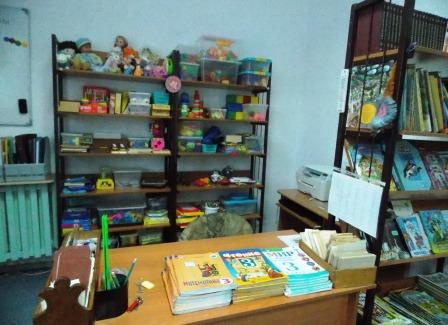 Объекты спорта, приспособленные для использования инвалидами и лицами с ограниченными возможностями здоровьяСпортивный зал расположен  в отдельном здании на первом этаже.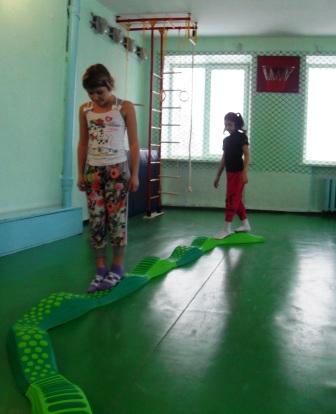 Зал ритмики находится в учебном корпусе Б.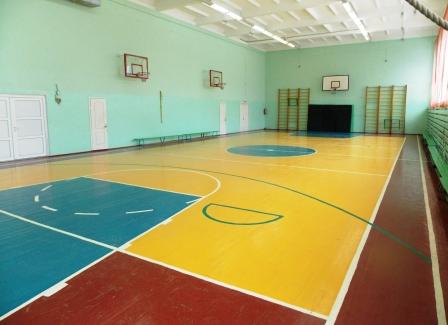 Открытая спортивная площадка с резиновым покрытием ограждена сеткой по всему периметру, оборудована малыми спортивными формами.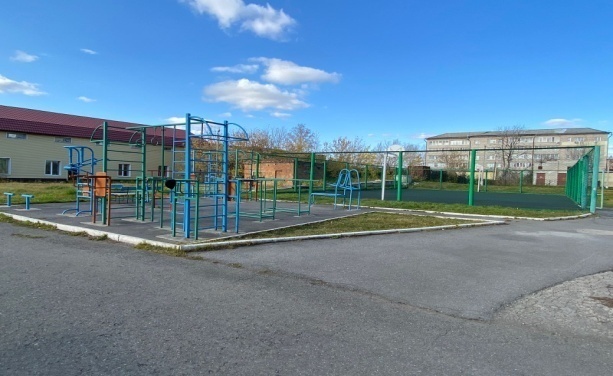 Средства обучения и воспитания, приспособленные для использования инвалидами и лицами с ограниченными возможностями здоровья     В школе реализуется Адаптированная основная общеобразовательная программа для обучающихся с легкой, умеренной, тяжелой, глубокой умственной отсталостью (интеллектуальными нарушениями).       При наличии соответствующих документов организовано индивидуальное обучение на дому.    Образовательные программы обеспечены необходимой материально-технической базой, а также необходимым в образовательном процессе оборудованием.    Для обеспечения образовательного процесса имеется мультимидийное оборудование: проектор, компьютеры, ноутбуки, сенсорные панели, интерактивные доски.     Средства обучения представлены в виде печатных учебных и учебно-методических пособий. Имеются наглядные пособия (плакаты, карты, стенды и т.д).     Обучающиеся принимают активное участие в мероприятиях культурно-творческого, спортивного характера, а также в общественно-значимых мероприятиях, акциях, выставках.Специальные условия питанияСтоловая для обучающихся с ОВЗ  расположена на первом этаже корпуса Б. Обучающиеся с ограниченными возможностями здоровья получают двухразовое бесплатное питание в соответствии с 10-ти дневным цикличным меню, утвержденным директором школы.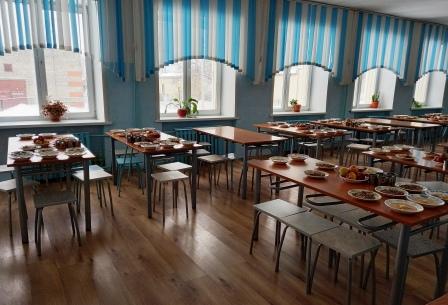 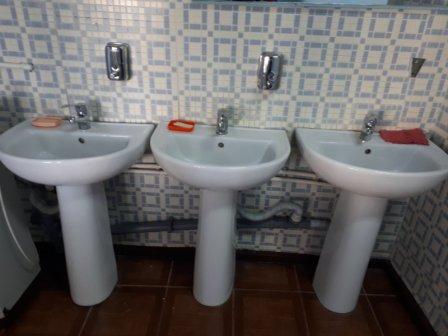 Перед обеденным залом и в самом зале установлены умывальники и автоматические  сушилки для рук.Классные руководители сопровождают обучающихся в столовуюСпециальные условия безопасности обучающихся.          В холле (фойе)  школы оборудован пост охраны, ведется видеонаблюдение,  как в здании школы, так и на ее территории. 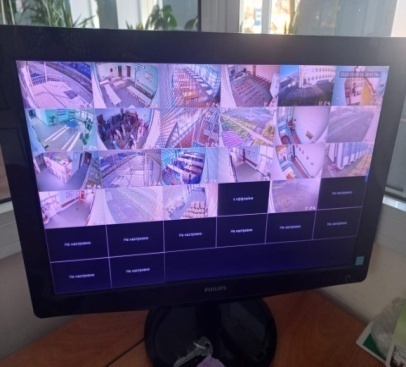 Медицинское сопровождение.Для оказания доврачебной  первой помощи в школе функционирует медицинский кабинет, который оснащен оборудованием, инвентарем и инструментами в соответствии с СанПиН 2.4.2.3286-15.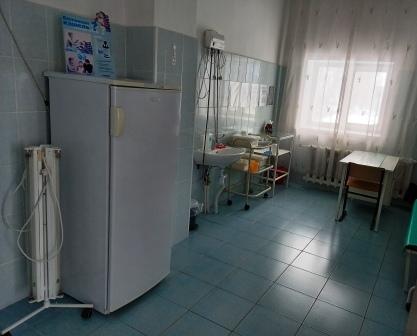 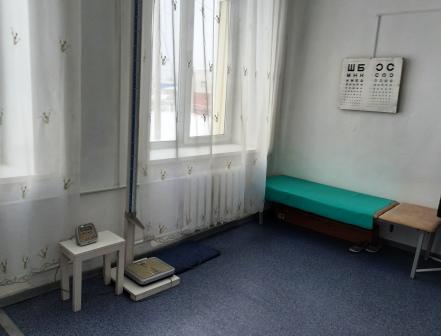 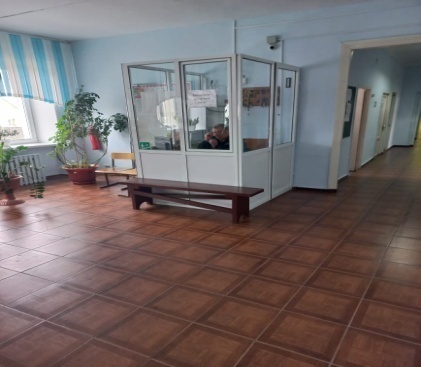 Доступ к информационным системам и информационно-коммуникационным сетям, приспособленным для использования инвалидами и лицами с ограниченными возможностями здоровья     В школе создано единое информационное пространство. Информационная база школы оснащена электронной почтой, локальной сетью, выходом в Интернет, действует школьный сайт, который оснащен адаптированной версией для слабовидящих.Электронные образовательные ресурсы, к которым обеспечивается доступ инвалидов и лиц с ограниченными возможностями здоровья     Предоставлен доступ к электронным образовательным материалам, размещенных на федеральных и региональных образовательных порталах, на специализированных образовательных ресурсах.    Наличие специальных технических средств обучения коллективного и индивидуального пользования     Для обеспечения образовательного процесса имеется мультимидийное оборудование: проектор, компьютеры, ноутбуки, сенсорные панели, интерактивные доски.